Matching for Permanent Fostering Process Flowchart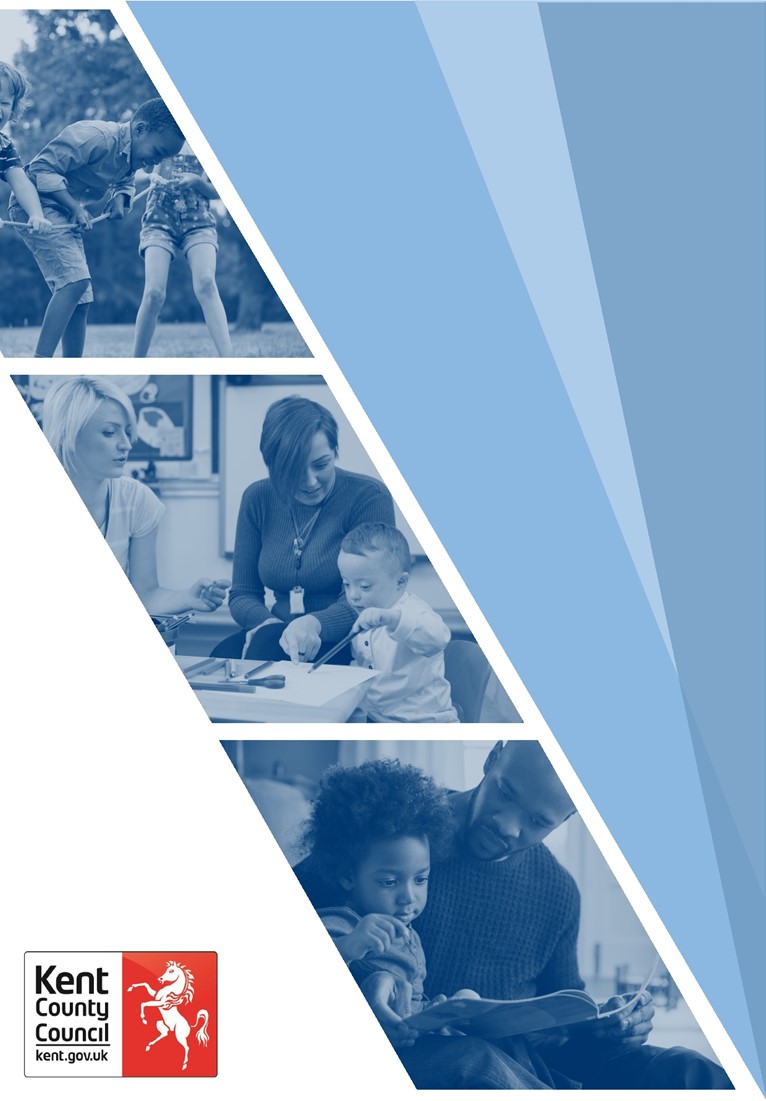 Document Author: Angela CornwellApproved by: Caroline Smith, Assistant Director for Corporate ParentingDate of Issue: April 2023Date to be Reviewed: April 2026AcknowledgementsNoneAccessibilityAccessibility checked 14 July 2023ContentsPageMatching for Permanent Fostering Process Chart1